Publicado en Madrid el 13/03/2019 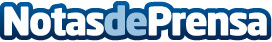 La Fundación Adecco, líder en el ranking de transparencia de fundaciones empresariales La Fundación Adecco obtiene la máxima puntuación en el informe Construir Confianza, de la Fundación Compromiso y Transparencia y encabeza el ranking del sector consultoría. Según el informe, las fundaciones empresariales mejoran su transparencia y se afianzan como eje de cohesión socialDatos de contacto:AutorNota de prensa publicada en: https://www.notasdeprensa.es/la-fundacion-adecco-lider-en-el-ranking-de Categorias: Nacional Recursos humanos Otros Servicios Consultoría http://www.notasdeprensa.es